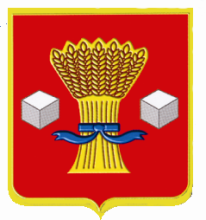 АдминистрацияСветлоярского муниципального района Волгоградской областиПОСТАНОВЛЕНИЕот 29.06.2016                         № 986О внесении изменений в постановление администрации Светлоярского муниципального района от 04.05.2016 №665 «Об утверждении административного регламента администрации Светлоярского муниципального района по предоставлению муниципальной услуги «Подготовка градостроительных планов земельных участков»В целях исполнения пункта 2.2 показателя А.2.1 Плана мероприятий («дорожной карты») по внедрению в Волгоградской области лучших практик национального рейтинга состояния инвестиционного климата в субъектах Российской Федерации, утвержденного Советом по улучшению инвестиционного климата Волгоградской области при Губернаторе Волгоградской области, руководствуясь Уставом Светлоярского муниципального района, постановляю:Пункт 2.4 административного регламента изложить в следующей редакции:«Срок предоставления муниципальной услуги не должен превышать 30 дней со дня принятия заявления. В случае подготовки градостроительного плана земельного участка для целей жилищного строительства (четыре этажа и выше) срок предоставления муниципальной услуги составляет 15 дней».       2. Контроль над исполнением настоящего постановления возложить на заместителя главы     администрации    Светлоярского    муниципального    района     А.В. ПлахотнюкаГлава муниципального района                                                                 Б.Б.КоротковИсп. Кравченко М.А.